Esboniwch y rhesymau pam y mae operâu sebon mor boblogaidd. Yn sgil Covid-19, daeth cyfres Staged y BBC (a grëwyd dros Zoom) a chyfres dramâu byrion ITV, Isolation Stories, (a ffilmiwyd gan actorion a'u teuluoedd), yn fodd o barhau i greu rhaglenni teledu. Trafodwch sut mae'r atebion creadigol hyn yn effeithio ar genre y Ddrama Deledu, a pha gyfleoedd a heriau sy’n codi i’r diwydiant Teledu yn fwy cyffredinol yn sgil ateb o’r fath? Yn ôl y beirniaid mae 'oes aur y teledu' wedi dod i ben.  Ydych chi'n cytuno?Dewiswch DDWY ffilm sydd wedi dylanwadu arnoch neu wedi eich cyffwrdd mewn rhyw ffordd, ac amlinellwch y rhesymau pam eu bod wedi gwneud hynny.    Ydych chi'n meddwl y gall nofel gael ei haddasu'n llwyddiannus ar gyfer ffilm, neu a yw'r ddau gyfrwng yn rhy wahanol i ganiatáu hyn? Defnyddiwch enghreifftiau i ategu eich barn/dadleuon.Beth ydych chi’n ei ddeall yw ystyr y gair “dogfennol” yng nghyd-destun Ffilm a Theledu? Defnyddiwch enghreifftiau i ategu eich barn/dadleuon.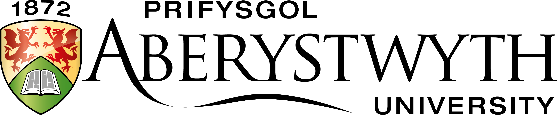 Arholiad MynediadMai 2021ASTUDIAETHAU FFILM A THELEDUAmser: 1.5 awr (90 munud)Atebwch DDAU gwestiwnASTUDIAETHAU FFILM A THELEDUAmser: 1.5 awr (90 munud)Atebwch DDAU gwestiwn